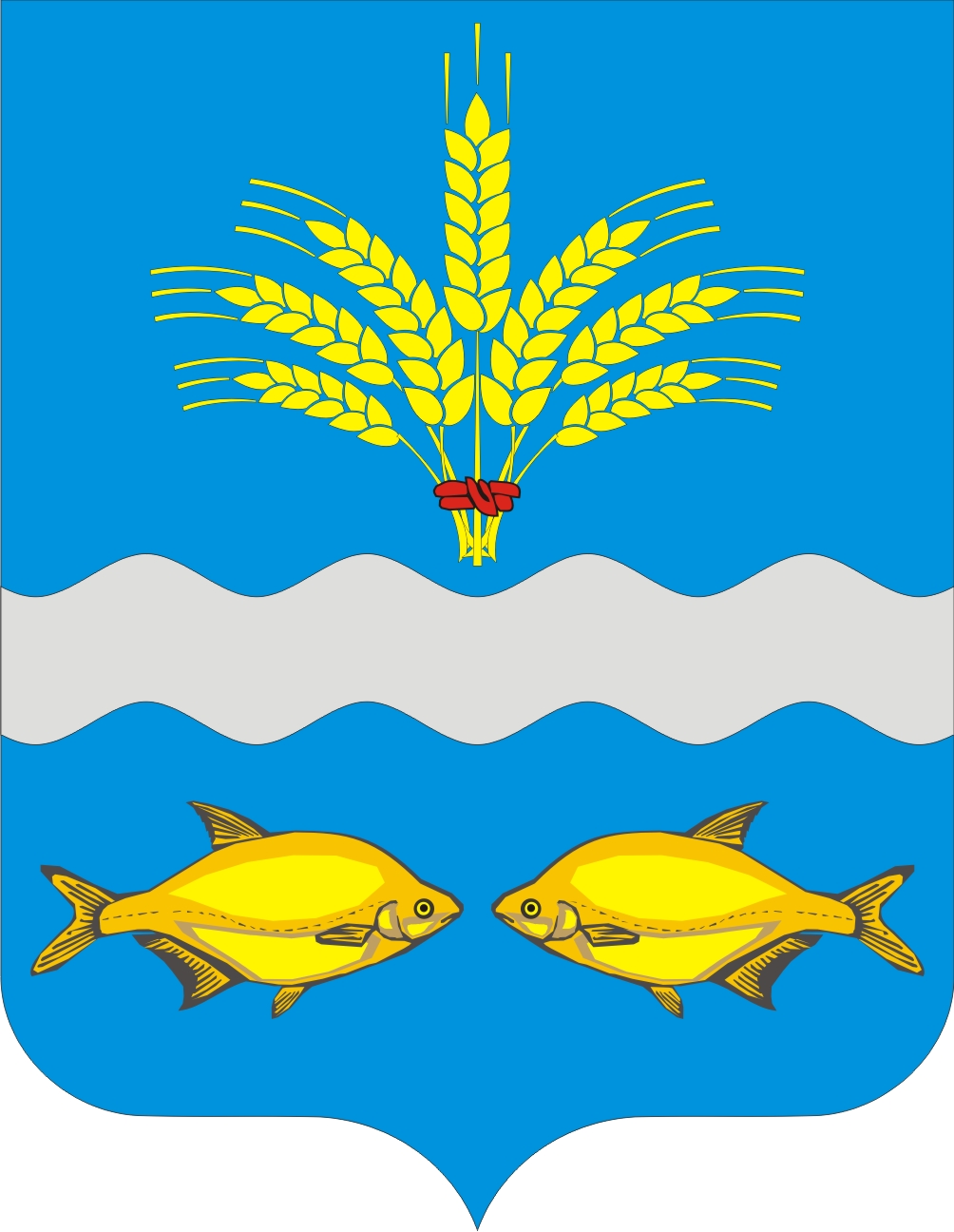 СОБРАНИЕ ДЕПУТАТОВ СИНЯВСКОГО СЕЛЬСКОГО ПОСЕЛЕНИЯ НЕКЛИНОВСКОГО РАЙОНА РОСТОВСКОЙ ОБЛАСТИ__________________________________________________________________РЕШЕНИЕ 85        «О муниципальном дорожном фонде Синявского сельского поселения»ПринятоСобранием депутатов                                                                             «06» ноября  2015 годаВ соответствии с пунктом 5 части 1 статьи 14 Федерального закона от 06.10.2003 № 131-ФЗ "Об общих принципах организации местного самоуправления в Российской Федерации", статьей 179.4 Бюджетного кодекса Российской Федерации и Уставом муниципального образования «Синявское сельское поселение» Собрание депутатов Синявского сельского поселения решило:1. Создать муниципальный дорожный фонд Синявского сельского поселения.2. Утвердить Положение о муниципальном дорожном фонде Синявского сельского поселения, согласно приложению к настоящему решению.3.Признать утратившими силу:решение Собрания депутатов Синявского сельского поселения от 15.11.2013 года № 33 «О муниципальном дорожном фонде Синявского сельского поселения»;решение Собрания депутатов Синявского сельского поселения от 20.04.2015 г. № 74 «О внесении изменений в решение Собрания депутатов Синявского сельского поселения от 15.11.2015 г № 33 «О муниципальном дорожном фонде Синявского сельского поселения».       4. Настоящее решение подлежит официальному опубликованию (обнародованию) и вступает в силу  с   1 января 2016года .Глава Синявскогосельского поселения                                                              В.В.Дюжиков                                                                                                                         Приложение к решению Собрания депутатовСинявского сельского поселенияПОЛОЖЕНИЕО МУНИЦИПАЛЬНОМ ДОРОЖНОМ ФОНДЕ СИНЯВСКОГО СЕЛЬСКОГО ПОСЕЛЕНИЯ
Положение о муниципальном дорожном фонде Синявского сельского поселения (далее - Положение) разработано в соответствии с Бюджетным кодексом Российской Федерации и определяет порядок формирования и использования средств муниципального дорожного фонда Синявского сельского поселения (далее - дорожный фонд).
1. Общие положенияДорожный фонд - часть средств бюджета Синявского сельского поселения, подлежащая использованию в целях финансового обеспечения дорожной деятельности в отношении автомобильных дорог местного значения в границах населенных пунктов Синявского сельского поселения (далее - автомобильные дороги). Порядок формирования и использования бюджетных ассигнований  дорожного фонда Синявского сельского поселения устанавливается решением Собрания депутатов Синявского сельского поселения.
2. Порядок формирования дорожного фонда2.1. Бюджетные ассигнования дорожного фонда формируются за счет:    а) остатков средств фонда на 1 января очередного финансового года   б) средств бюджета Синявского сельского поселения в размере прогнозируемых поступлений от:- поступления сумм в возмещение вреда, причиняемого автомобильным дорогам общего пользования местного значения транспортными средствами, осуществляющими перевозки крупногабаритных и (или) тяжеловесных грузов;- государственной пошлины за выдачу специального разрешения на  движение по автомобильным дорогам общего пользования местного значения транспортных средств, осуществляющих перевозки опасных, тяжеловесных и (или) крупногабаритных грузов;- доходов от эксплуатации и использования имущества автомобильных дорог, находящихся в муниципальной собственности;- денежных взысканий (штрафов) за нарушение правил перевозки крупногабаритных и тяжеловесных грузов по автомобильным дорогам общего пользования местного значения;- безвозмездных поступлений от физических и (или) юридических лиц на финансовое обеспечение дорожной деятельности, в том числе, добровольных пожертвований, в отношении автомобильных дорог общего пользования местного значения;- денежных средств, поступающих в бюджет поселения от неуплаты неустоек (штрафов, пеней), а также возмещения убытков государственного заказчика, взысканных в установленном порядке в связи с нарушением исполнителем (подрядчиком) условий муниципального контракта или иных договоров, финансируемых за счет средств дорожного фонда, или в связи с уклонением от заключения таких контрактов или иных договоров;- денежные средства, внесенные участником конкурса или аукциона, проводимых в целях заключения муниципального контракта, финансируемого за счет средств дорожного фонда, в качестве обеспечения заявки на участие в таком конкурсе или аукционе в случае уклонения участника конкурса или аукциона от заключения такого контракта и в иных случаях, установленных законодательством Российской Федерации;- доходы от передачи в аренду земельных участков, расположенных в полосе отвода автомобильных дорог общего пользования местного значения;в) субсидий из бюджета субъекта Российской Федерации на финансирование дорожной деятельности, в отношении автомобильных дорог общего пользования местного значения.г) акцизов на автомобильный бензин, прямогонный бензин, дизельное топливо, моторные масла для дизельных и (или) карбюраторных (инжекторных) двигателей, производимые на территории Российской Федерации, подлежащих зачислению в местный бюджет;д) иных поступлений в местный бюджет, утвержденных решением представительного органа  образования, предусматривающим создание  дорожного фонда.2.2. Объем бюджетных ассигнований дорожного фонда утверждается решением Собрания депутатов Синявского сельского поселения о бюджете Синявского сельского поселения на очередной финансовый год и плановый период ( далее – решение о бюджете поселения).2.3.Объем бюджетных ассигнований дорожного фонда подлежит корректировке в очередном финансовом году с учетом разницы  между фактически поступившими в отчетном финансовом году и планируемым при его формировании объемами доходов бюджета.2.4. Бюджетные ассигнования  дорожного фонда, не использованные в текущем финансовом году, направляются на увеличение бюджетных ассигнований  дорожного фонда в очередном финансовом году.        2.5. Контроль за своевременным и полным поступлением доходов в муниципальный дорожный фонд, а также за целевым и эффективным использованием средств указанного Фонда осуществляют органы исполнительной власти  поселения в соответствии с их компетенцией.3. Порядок использования дорожного фонда.3.1. Средства  дорожного фонда направляются на финансовое обеспечение работ по проектированию, строительству, реконструкции, капитальному ремонту, ремонту, содержанию автомобильных дорог общего пользования местного значения и сооружений на них.3.2. Средства  дорожного фонда имеют целевое назначение и не подлежат изъятию или расходованию на цели, не указанные в пункте 3.1 раздела 3 настоящего Положения.3.3. Использование средств фонда осуществляется в соответствии со сметой доходов и расходов дорожного фонда по форме согласно приложению к настоящему Положению (далее - смета дорожного фонда).Смета дорожного фонда ежегодно утверждается приложением к решению  Собрания депутатов Синявского сельского поселения на очередной финансовый год.3.4. Проект сметы  дорожного фонда разрабатывается администрацией Синявского сельского поселения.3.5. Распределение средств дорожного фонда по целевым направлениям на очередной финансовый год осуществляется последовательно по следующим статьям расходов:          -резерв средств дорожного фонда;-проектирование, включая расходы на инженерные изыскания и проведение необходимых экспертиз, строительство, реконструкция и капитальный ремонт автомобильных дорог и сооружений на них (переходящие объекты);-проектирование, включая расходы на инженерные изыскания  и проведение необходимых экспертиз, строительство, реконструкция и капитальный ремонт  автомобильных дорог и сооружений на них (вновь начинаемые объекты);- ремонт и содержание действующей сети автомобильных дорог;	-осуществление иных мероприятий в отношении автомобильных дорог общего пользования местного значения.	3.6. Расходование средств дорожного фонда осуществляется в пределах ассигнований, утвержденных сводной бюджетной росписью.3.7. Расходование средств дорожного фонда осуществляется в соответствии с порядком регулирования бюджетных правоотношений, возникающих между участниками бюджетного процесса, установленным Собранием депутатов Синявского сельского поселения.Резерв средств дорожного фонда устанавливается в размере 2 процентов поступлений годовых доходов дорожного фонда и может расходоваться на цели, связанные с восстановлением функционирования автомобильных дорог, в том числе, на финансовое обеспечение ликвидации последствий стихийных бедствий и других чрезвычайных происшествий.3.8. Средства дорожного фонда, не использованные в течение года, не подлежат изъятию на другие цели и учитываются при финансовом обеспечении на последующие периоды.	3.9. Полномочия главного распорядителя бюджетных средств дорожного фонда осуществляет администрация Синявского сельского поселения.3.10. Безвозмездные поступления, в том числе добровольные пожертвования, в бюджет Синявского сельского поселения от физических и (или) юридических лиц на финансовое обеспечение дорожной деятельности в отношении автомобильных дорог общего пользования местного значения осуществляется на основании соглашения  между администрацией Синявского сельского поселения и физическим или юридическим лицом.Увеличение бюджетных ассигнований дорожного фонда на сумму указанных безвозмездных поступлений от физических и (или) юридических лиц, осуществляется путем внесения в установленном порядке изменений в решение о бюджете поселения, сводную бюджетную роспись бюджета поселения и лимиты бюджетных обязательств.3.11. Отчет об использовании сметы дорожного фонда ежегодно предоставляется в Собрание депутатов Синявского сельского поселения одновременно с годовым отчетом об исполнении бюджета Синявского сельского поселения за отчетный финансовый год.3.12. Контроль за расходованием средств дорожного фонда осуществляется в соответствии с действующим законодательством.Приложениек Положениюо дорожном фондеСинявского сельского поселенияСмета доходов и расходов  дорожного фондаСинявского сельского поселенияна 20____ год                                                                (тыс. руб.)№│                   Наименование показателей                    Сумма│123ДОХОДЫ - всего:                                                в том числе:                                                   1.Остаток средств фонда на 1 января года  очередного      финансового года2.Средства бюджета Синявского сельского поселения в  размере прогнозируемых поступлений от:Поступления сумм в  возмещение  вреда,  причиняемого  автомобильным дорогам  транспортными  средствами,  осуществляющими  перевозки крупногабаритных и тяжеловесных грузовгосударственной пошлины за выдачу специального разрешения на  движение по автомобильным дорогам общего пользования местного значения транспортных средств, осуществляющих перевозки опасных, тяжеловесных и (или) крупногабаритных грузов;доходов от эксплуатации и использования имущества автомобильных дорог, находящихся в муниципальной собственности;денежных взысканий (штрафов) за нарушение правил перевозки крупногабаритных и тяжеловесных грузов по автомобильным дорогам общего пользования местного значения;денежных средств, поступающих в бюджет района от неуплаты неустоек (штрафов, пеней), а также возмещения убытков госзаказчика, взысканных в установленном порядке в связи с нарушением условий контракта или иных договоров, финансируемых за счет Дорожного фонда или в связи с уклонением от заключения таких договоров денежных средств, внесенных участником конкурса или аукциона, проводимых в целях заключения муниципального контракта, финансируемого за счет средств дорожного фонда, в качестве обеспечения заявки на участие в таком конкурсе или аукционе в случае уклонения участника конкурса или аукциона от заключения такого контракта и в иных случаях, установленных законодательством Российской Федерации;безвозмездных поступлений от физических и  юридических  лиц  на финансовое обеспечение  дорожной  деятельности,  в  том  числе, добровольных пожертвованийакцизов на автомобильный бензин, прямогонный бензин, дизельное топливо, моторные масла для дизельных и (или) карбюраторных (инжекторных) двигателей, производимые на территории Российской Федерации, подлежащих зачислению в местный бюджет- доходы от передачи в аренду земельных участков, расположенных в полосе отвода автомобильных дорог общего пользования местного значения3.Субсидии  из   бюджета   субъекта   Российской   Федерации   на финансирование   дорожной   деятельности,   на    строительство (реконструкцию),  капитальный  ремонт,  ремонт   и   содержание автомобильных дорог общего пользования местного значения       РАСХОДЫ - всего:                                               в том числе:                                                   1.Резерв средств дорожного фонда                                 2.Проектирование,  строительство,   реконструкция и капитальный ремонт автомобильных дорог и сооружений на них (переходящие объекты)3.Проектирование,  строительство,   реконструкция и капитальный ремонт  автомобильных дорог и сооружений на них (вновь начинаемые объекты)           5.Содержание действующей сети автомобильных дорог                6.Осуществление иных мероприятий в отношении автомобильных дорог общего пользования местного значения.Итого:                                                         